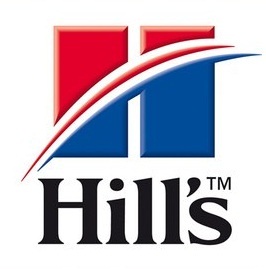 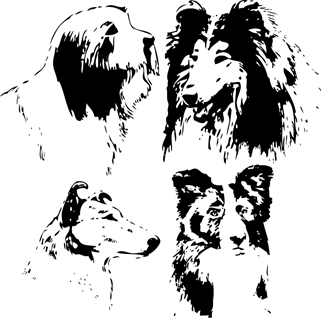 THECOLLIE CLUB OF SOUTH AFRICACHAMPIONSHIP SHOWSUNDAY 15 JULY 2018After Herding Group at EDKC Goldfields Grounds, JohannesburgJudge: MR ANTOAN HLEBAROV (ROMANIA)Bearded, Border & Rough ColliesClasses: Minor Puppy (6-9 mths), Puppy (9-12 mths), Junior (12-18 mths), Graduate (18-24mths), SA Bred, Veteran (7 yrs & over), Open,Champions,Baby Puppy (4-6 mths), Neutered DogORDER OF JUDGING: CLASSES AS ABOVEBISs: BEST IN SHOW, BEST BABY PUPPY, BEST PUPPY,BEST JUNIOR, BEST VETERAN, BEST NEUTERChallenges:(R10 per class) Gait, Brace, Dam/Sire & Progeny, Best ExpressionEntry Fees: R110 for first dog, R100 for subsequent dogsMembers R100 for first dog, R80 for subsequent dogsBaby Puppy & Neutered Dogs R50 (not eligible for CCs)NEDBANK, ACC. 1921 012 455Entries to: collieclubsa@gmail.comFax 086 775 8949Enquiries: Glenda 083 312 1038 or 011 802 4432ENTRIES CLOSE 2 July. NO LATE ENTRIES PLEASEEXHIBITORS ARE INVITED TO JOIN US FOR A DRINK AFTER THE SHOWShow Manager: R de Taranto. Show Secretary: G de TarantoVet: Dr R Ehrlich. NB: This show will be held under the rules and regulations of the Kennel Union of Southern AfricaAll exhibitors are personally responsible for the control of their dogs at all times and shall be personally liable for any claims which may be may arise or be caused by their dogsBitches in season allowed. Please show consideration for other exhibitors